Қазақстан РеспубликасыныңПремьер-МинистріӘ.А. Смайыловқа«Қазақстан Республикасының қаржылық тұрақтылығын қамтамасыз етудің кейбір мәселелері туралы»Қазақстан Республикасы Үкіметінің қаулы жобасынатүсіндірме жазба
1. Әзірлеуші мемлекеттік органның атауы.Қазақстан Республикасының Ұлттық Банкі.2. Тиісті құқықтық актілерге, Қазақстан Республикасы ратификациялаған халықаралық шарттардың нормаларына, Қазақстан Республикасы қатысушысы болып табылатын халықаралық ұйымдардың шешімдеріне, Президенттің, Президент Әкімшілігі, Үкімет және Кеңсе басшылығының хаттамалық және өзге де тапсырмаларына сілтеме жасай отырып, жобаны қабылдау үшін негіздемелер және/немесе оны қабылдау қажеттілігінің басқа да негіздемелері.«Қазақстан Республикасының қаржылық тұрақтылығын қамтамасыз ету шаралары туралы» Қазақстан Республикасы Президентінің 2022 жылғы 14 наурыздағы № 830 Жарлығының 1-1-тармағының 5) тармақшасына сәйкес.3. Жоба бойынша қаржы шығындарының қажеттілігі және оның қаржылық қамтамасыз етілуі, оның ішінде қаржыландыру көзі, сондай-ақ қажет болған жағдайда Республикалық бюджет комиссиясының шешімі (тиісті есеп-қисап, қаржыландыру көзіне сілтеме, Республикалық бюджет комиссиясы шешімінің көшірмесі міндетті түрде түсіндірме жазбаға қоса беріледі).Жобаны іске асыру мемлекеттік бюджеттен қосымша шығындарды талап етпейді.4. Жоба қабылданған жағдайда болжанатын салдар.Қаулыны қабылдау теріс салдарларға әкеп соқтырмайды.5. Нақты мақсаттар мен күтілетін нәтиже мерзімі.Екінші деңгейдегі банктердің қолма-қол ақшасыз нысанға айырбастау және шетелдік банктердегі өздерінің корреспонденттік шоттарын толықтыру үшін қолма-қол Ресей рублін Қазақстан Республикасынан әкетуі.6. Жобада қаралатын мәселелер бойынша бұрын қабылданған Президенттің және/немесе Үкіметтің актілері және олардың іске асырылу нәтижесі туралы мәліметтер.«Қазақстан Республикасының қаржылық тұрақтылығын қамтамасыз ету шаралары туралы» Қазақстан Республикасы Президентінің 2022 жылғы 14 наурыздағы № 830 Жарлығы.7. Енгізілетін жоба қабылданған жағдайда заңнаманы оған сәйкес келтіру қажеттілігі (басқа нормативтік құқықтық актілерді қабылдау немесе қолданыстағы актілерге өзгерістер және/немесе толықтырулар енгізу талап етілетінін көрсету) не ондай қажеттіліктің болмауы.Талап етілмейді.8. Ұсынылған халықаралық шарттың жобасын кейіннен ратификациялау қажеттілігі туралы ақпарат.Халықаралық шарт болып табылмайды.9. Кеңсе Басшысы мен Байланыс және ақпарат министрінің 2011 жылғы 20 мамырдағы № 25-1-32қпү/22П-қпү бірлескен бұйрығымен бекітілген «Қазақстан Республикасы Үкіметінің мобильдік кеңсесі» ақпараттық жүйесінде беруге рұқсат етілген қызметтік ақпарат тізбесіне сәйкес мемлекеттік құпия және (немесе) қызметтік ақпарат қамтылған жобаларды қоспағанда, жобаны және оған материалдарды Үкімет мүшелерінің мобильдік құрылғыларына «Қазақстан Республикасы Үкіметінің мобильдік кеңсесі» ақпараттық жүйесі арқылы беру мүмкіндігі.Рұқсат етіледі.10. Жобаны мемлекеттік органның интернет-ресурсында, сондай-ақ ашық нормативтік құқықтық актілердің интернет-порталында орналастыру туралы ақпарат (күні, байт көлемі).Жоба Қазақстан Республикасы Ұлттық Банкінің www.nationalbank.kz
интернет-ресурсында орналастырылған,__байт, сондай-ақ ашық нормативтік құқықтық актілердің интернет-порталында орналастырылған,___ байт.11. Тауарлардың, көрсетілетін қызметтердің немесе зияткерлік меншік құқықтарының саудасына қатысты жобаны, сондай-ақ әлеуметтік маңызы бар қаулы жобасына баспасөз релизін уәкілетті мемлекеттік органдардың интернет-ресурсында орналастыру туралы ақпарат.Талап етілмейді.12. Жобаның Қазақстан Республикасы ратификациялаған халықаралық шарттарға және Қазақстан Республикасы қатысушысы болып табылатын халықаралық ұйымдардың шешімдеріне сәйкестігі.Сәйкес келеді.13. Жобаның қолданысқа енгізілуіне байланысты жеке кәсіпкерлік субъектілері шығынының азаюын және (немесе) ұлғаюын растайтын есеп-қисап нәтижесі.Талап етілмейді.14. Қазақстан Республикасы Үлттық кәсіпкерлер палатасының және кәсіпкерлік субъектілері сараптамалық кеңестерінің сараптамалық қорытындысымен келіспеу себептерінің негіздемесі.Қарауда.15. Мемлекеттік органда қоғамдық кеңесті құру «Қоғамдық кеңестер туралы» Қазақстан Республикасының Заңында көзделмеген жағдайды қоспағанда, егер Үкімет қаулысының жобасы азаматтардың құқықтарын, бостандығы мен міндеттерін қозғайтын болса, қоғамдық кеңестің ұсынымымен келіспеу себептерінің негіздемесі.Қазақстан Республикасы Ұлттық Банкінде қоғамдық кеңесті құру «Қоғамдық кеңестер туралы» Қазақстан Республикасының Заңында көзделмеген.Қазақстан Республикасы        Ұлттық Банкінің Төрағасы                                                    Ғ.О. Пірматов«ҚАЗАҚСТАН РЕСПУБЛИКАСЫНЫҢҰЛТТЫҚ БАНКІ»РЕСПУБЛИКАЛЫҚ МЕМЛЕКЕТТІК МЕКЕМЕСІ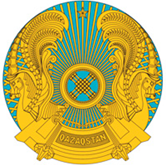 РЕСПУБЛИКАНСКОЕ ГОСУДАРСТВЕННОЕ УЧРЕЖДЕНИЕ«НАЦИОНАЛЬНЫЙ БАНКРЕСПУБЛИКИ КАЗАХСТАН»Z05T8F6, Астана қаласы,«Есіл» ауданы, Мәңгілік Ел даңғылы, 57А ғимаратытел.: +7 717 2775577, факс: +7 717 2554577E-mail: hq@nationalbank.kz____________________№____________________________________________________________________Z05T8F6, город Астана,район «Есиль», проспект Мәңгілік Ел, здание 57Ател.: +7 717 2775577, факс: +7 717 2554577E-mail: hq@nationalbank.kz